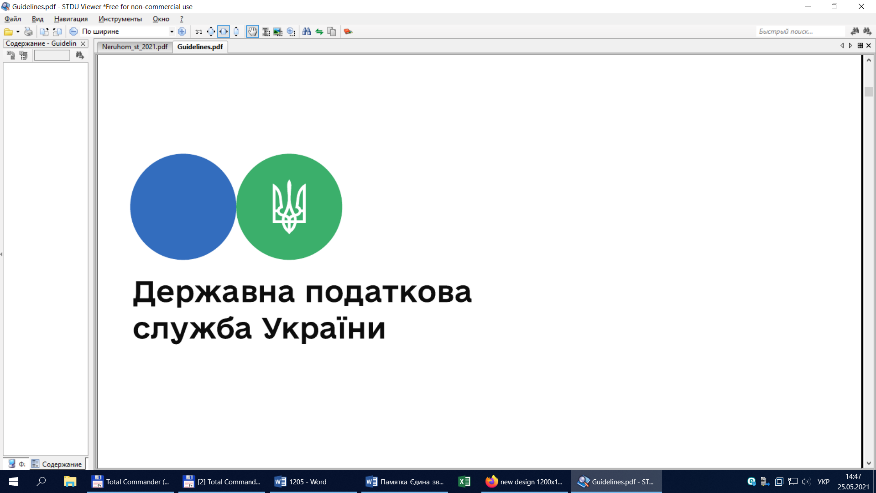 Яким чином заповнюється гр. 6 розд. V «Нерухоме майно, відмінне від земельної ділянки» одноразової (спеціальної) добровільної декларації декларантом, який є власником частки об’єкта нерухомості, що належить декільком фізичним особам на праві спільної часткової власності?У Головному управлінні ДПС у Чернівецькій області роз'яснюють, що згідно з п.п. «б» п. 4 підрозд. 9 прим. 4 розд. ХХ «Перехідні положення» Податкового кодексу України об’єктами одноразового (спеціального) добровільного декларування можуть бути нерухоме майно (земельні ділянки, об’єкти житлової і нежитлової нерухомості), що належить декларанту на праві власності (в тому числі на праві спільної часткової або на праві спільної сумісної власності) і знаходиться (зареєстроване, є на обліку тощо) на території України та/або за її межами станом на дату подання одноразової (спеціальної) добровільної декларації (далі – Декларація).Відповідно до абзаців 5, 6 та 7 п.п. 6.1 п. 6 підрозд. 9 прим. 4 розд. ХХ «Перехідні положення» ПКУ в Декларації відображається інформація:відомості про об’єкти декларування, визначені п.п. «б» – «е» п. 4 підрозд. 9 прим. 4 розд. ХХ «Перехідні положення» ПКУ, із зазначенням інформації, що дає змогу їх ідентифікувати, зокрема про їх місцезнаходження або місце зберігання (крім предметів мистецтва та антикваріату, дорогоцінних металів, дорогоцінного каміння, ювелірних виробів, банківських металів, які не розміщені на рахунках, пам’ятних банкнот та монет тощо), вид, назву, рік виробництва (випуску) тощо;самостійно визначена декларантом у національній валюті база для нарахування збору з одноразового (спеціального) добровільного декларування (далі – Збір). До Декларації декларант зобов’язаний додати копії документів, що підтверджують вартість об’єктів декларування, у разі місцезнаходження (реєстрації) активу фізичної особи за межами України. У разі місцезнаходження (реєстрації) інших активів фізичної особи в Україні декларант може додати копії документів, що підтверджують вартість об’єктів декларування;ставка та сума Збору.Форма Декларації та Порядок подання одноразової (спеціальної) добровільної декларації затверджені наказом Міністерства фінансів України від 02.08.2021 № 439.Отже, розд. V «Нерухоме майно, відмінне від земельної ділянки» Декларації передбачає заповнення графи 6 «Площа, кв. м.», в якій зазначається загальна площа нерухомого майна, разом з тим декларант в графі 7 «Розмір частки» вказує розмір частки об’єкта нерухомості, що належить декларанту на праві спільної часткової або сумісної власності.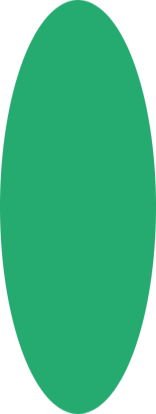 